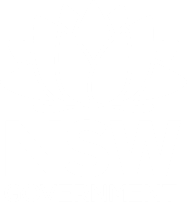 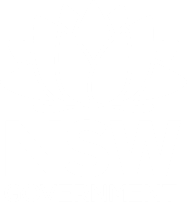 Purpose of the approved formThe Public Health Regulation 2022 (the Regulation) requires a risk assessment of a cooling water system (CWS) to be carried out every five years (or more frequently if required) and documented in a Risk Management Plan (RMP). This RMP is provided to assist the competent person in documenting the risk assessment.The purpose of the Risk Management Plan (RMP) is to document and apply best practices to effectively control the growth and transmission of Legionella bacteria while considering the risks that are unique to the cooling water system being assessed. Its application is an important safeguard in preventing Legionnaires’ disease and the basis for managing cooling water systems in NSW. Additional documentation, including worksheets and evidence, can be attached at the end of this form.This RMP is an approved form under section 13 of the Regulation. The Certificate of Risk Management Plan (RMP) Completion must be provided to the Local Government Authority (LGA) within 7 days of completion. If requested by the LGA, the entire Approved Form 1 must be provided. Further guidance on how to carry out a risk assessment is provided in the  (the Guidelines).Completing the RMP This RMP must be completed by a competent person as defined in the Australian Standard (AS/NZS) 3666 Part 3. The Regulation allows a person working under the supervision of a competent person to undertake a risk assessment, provided that the competent person ultimately confirms the effectiveness and takes responsibility for the risk assessment and resulting RMP. A separate RMP is to be completed for each CWS on a site.A risk assessment should involve:Site visits to the cooling water system being assessed, including inspection of cooling towersInterviews with personnel involved in the installation, operation or maintenance of the cooling water systemReviews of existing documentation, including monthly reports of inspection, maintenance (including servicing), chemical analysis and microbial testing; and operating and maintenance manualsOther activities that help determine the risk factors that are unique to the cooling water system being assessed.The competent person should complete the tables that follow; assign a risk level (low, medium or high) for each of the five risk categories; and specify control strategies to reduce the risk of Legionella growth and transmission posed by the cooling water system. It is important to base the risk assessment on data and evidence gathered on- and off-site; these findings should be documented in the “observation” section for each risk factor.Site and contact detailsProvide the name, phone numbers (business hours, after hours and mobile numbers), email address, and postal address for each of the contact persons listed below.Technical detailsProvide the technical details of the cooling water system.Risk analysisAssign a risk level (low, medium or high) for each of the five risk categories that follow. The risk assessment should provide control strategies which reduce the risk posed by the cooling water system. For example, a risk factor can move from “high” inherent (or initial) risk to “medium” or “low” residual (or current) risk. If the control strategy or mitigation measure is permanent, the risk no longer exists and can be marked as “low” initial risk in future RMPs. If the control strategy is temporary, ongoing, or incomplete, then it may only be possible to reduce a “high” initial risk to a “medium” current risk. If there is no control strategy to address a “high” current risk, then the occupier should consider removing or replacing the cooling water system in the longer term. Control strategies developed through the risk assessment process form part of the Action Plan and are subject to audit. In some circumstances, the competent person may wish to make recommendations that may improve the system however are not required for the control of microbial growth. A separate section is provided to include recommended improvements. Note: recommendations do not impact the outcome of the audit.The overall risk of Legionella growth and transmission from a cooling water system is calculated by considering the current risk for each risk factor, within each risk category, to determine the overall risk evaluation for the system. This overall current risk determines how often a risk assessment of the cooling water system is required. Further guidance is provided in the “Risk evaluation” section below and the Guidelines.The tables below indicate key performance indicators (KPIs) with an asterisk. KPIs in relation to cooling water systems are risk factors that are testable, assessable and controllable for the performance, monitoring and verification of the system. Not all KPIs are important risk factors for Legionella growth and transmission, however, they are readily measurable and provide an overall assessment of the system’s performance.Risk category 1: Stagnant waterConsider the consequence and likelihood for each of the risk factors below to determine the inherent risk level. The residual risk will be a different risk level if the likelihood is reduced by the control strategy. Include any additional risk factors identified for this category. Key performance indicators are marked with an asterisk. Risk category 2: Nutrient availability and growthConsider the consequence and likelihood for each of the risk factors below to determine the inherent risk level. The residual risk will be a different risk level if the likelihood is reduced by the control strategy. Include any additional risk factors identified for this category. Key performance indicators are marked with an asterisk.Risk category 3: Poor water qualityConsider the consequence and likelihood for each of the risk factors identified below to determine the inherent risk level. The residual risk will be a different risk level if the likelihood is reduced by the control strategy. Include any additional risk factors identified for this category. Key performance indicators are marked with an asterisk.Risk category 4: Deficiencies in the cooling water systemConsider the consequence and likelihood for each of the risk factors below to determine the inherent risk level. The residual risk will be a different risk level if the likelihood is reduced by the control strategy. Include any additional risk factors identified for this category. Key performance indicators are marked with an asterisk.Risk category 5: Location and access to cooling towersConsider the consequence and likelihood for each of the risk factors below to determine the inherent risk level. The residual risk will be a different risk level if the likelihood is reduced by the control strategy. Include any additional risk factors for this category. Key performance indicators are marked with an asterisk.Risk evaluationSummarise and compare the risk levels for each of the five risk categories. Assign an overall risk level for this cooling water system. The competent person must assign the overall risk level based on their judgement and technical understanding of the system; in some cases, a “high” current risk level for one risk category may result in an overall “high” risk evaluation for the cooling water system.Maintenance planOutline the frequency for different maintenance activities associated with this cooling water system. The Regulation requires a minimum frequency of monthly inspection, maintenance (including servicing), chemical analysis, and microbial testing. More frequent maintenance (including servicing) can be required by the competent person, and justified below.The Regulation does not specify a minimum frequency for cleaning; this must be determined by the competent person. While AS/NZS 3666 Part 2 requires cleaning to take place every six months, Part 3 does not specify the cleaning frequency. As a general guide, cleaning can take place every six months, and any variation to this frequency should be specified by the competent person and justified below.Control range for risk factorsOutline the control range for risk factors identified in the previous tables. Example control ranges are provided below; the competent person should specify a target control range for the cooling water system.The duly qualified person (DQP) must operate and maintain the cooling water system within these control ranges through an appropriate water treatment and maintenance program that meets the requirements of AS/NZS 3666 Part 3. The DQP must monitor and make changes to the water treatment program when any of the above risk factors fall outside the target control range. This can be done using the control strategies listed in the previous tables.Action plan (subject to audit)Develop an action plan which ensures that the risks identified are adequately controlled, within an appropriate timeframe. The action plan should reference control strategies provided in previous five risk category tables, and state who will carry out these actions. Compliance with the requirements of the action plan will be reviewed by the independent auditor every year. Attach documents and photographs to support the RMP after this page.Recommended Improvements (not subject to audit)The competent person may identify and recommend improvements that assist occupiers and duly qualified persons to manage, maintain and operate the cooling water system. However, these improvements are not required to control risks identified in the risk assessment. Accordingly, recommended improvements are not subject to audit. Improvements may be included in the table below.Certificate of Risk Management Plan (RMP) CompletionOutcome of risk assessmentSite and contact detailsProvide the name, phone numbers (business hours, after hours and mobile numbers), email address, and postal address for each of the contact persons listed below.Declaration by competent personI declare that I am a competent person and that this risk assessment and risk management plan (RMP) has been completed by me, or a person under my supervision, in compliance with the NSW Public Health Regulation 2022 and in accordance with Australian Standard 3666 Part 3.Local Government Authority useRecordDetailsSite addressCooling water system details (number of cooling towers, and unique identification number for each cooling tower)Local Government Authority (where this system is located)Location of cooling towers within building or site (describe and attach a site map)Occupier name and contact details (the person or entity who owns the system)Building manager name and contact details (the person who manages the system on behalf of the occupier)Competent person name and contact details (the person who signs the RMP)Duly qualified person name, employer and contact details (person managing the system on a day to day basis)Water treatment provider name and contact details 
(if different to duly qualified person)Water sampling* contractor name and contact details (if different to duly qualified person) (*If microbiological and chemical sampling is carried out by separate contractors, identify both)Mechanical services contractor name, employer and contact details (person who manages the system in aspects other than water treatment)Laboratory* (name and NATA accreditation details) (*If separate laboratories are used for microbiological and chemical analysis, identify both)RecordDetailsPlant served by the systemType of heat rejection deviceMake and modelHeat rejection dutyYear of construction and installationHeat exchanger or condenser servedLikely design water temperatures (°C)Materials used in the basin, casing, fill, drift eliminators, and other equipmentDrift eliminators drift loss performance (%)System water volume (m3)Approximate submerged wet area (m2)Ratio of wet area to water volumeDescription of the water treatment system and chemicals in useRisk levelExplanation and actions requiredRMP frequency LowThis level indicates a low risk of Legionella transmission from this cooling water system.Continue to manage the cooling water system using the existing maintenance and monitoring procedures. Continue using the existing water treatment system.Five yearsMediumThis level indicates a medium risk of Legionella transmission from this cooling water system. This level suggests that the ability of the system to inherently discourage bacterial growth is reduced.Urgently review the effectiveness of the maintenance procedures and water treatment system. Review the results of monitoring (including monthly chemical analysis and microbial testing), deterioration of equipment, and safe access for maintenance. Determine the actions to be taken and allocate priority.One to five yearsHighThis level indicates a high risk of Legionella transmission from this cooling water system. This level suggests that the system may be actively encouraging growth and transmission of microorganisms.Immediately review the effectiveness of the maintenance procedures and water treatment system. Correct any deficiencies and implement remedial actions. Consider whether the cooling water system is at the end of its useful life and whether it needs to be replaced.Every yearRisk factorObservationInherent (Initial) risk (L, M, H)Control strategyResidual (Current) risk (L, M, H)Presence of water in dead legsSystem not in use due to intermittent operation or seasonal usageOverall risk level (L, M, H) for the stagnant water risk categoryOverall risk level (L, M, H) for the stagnant water risk categoryAdditional commentsAdditional commentsRisk factorObservationInherent (Initial) risk (L, M, H)Control strategyResidual (Current) risk (L, M, H)Presence of nutrients (from air and water intake)Presence of biofilm (slime)Water temperature favourable to microbial growth*Direct sunlight (which promotes algal growth)Overall risk level (L, M, H) for nutrient availability risk categoryOverall risk level (L, M, H) for nutrient availability risk categoryAdditional commentsAdditional commentsRisk factorObservationInherent (Initial) risk (L, M, H)Control strategyResidual (Current) risk (L, M, H)Concentration of Legionella bacteria (summarise test results over previous RMP period if available)*Concentration of other heterotrophic bacteria (summarise test results over previous RMP period if available)*Presence of protozoa and algaeWater quality (cleanliness)*Water quality (pH)*Water quality (presence of corrosion products)*Water quality (presence of scale, fouling)Water quality (conductivity and total dissolved solids)*Water quality (other chemical control limits out of range)*Water quality (suspended solids, e.g. from nearby construction work)Water quality (control of water treatment chemicals)Water quality (control of bleed)Characteristics of makeup water (physical, chemical, microbiological)Microbial control program (dual biocides, oxidising, non-oxidising)Overall risk level (L, M, H) for poor water quality risk categoryOverall risk level (L, M, H) for poor water quality risk categoryAdditional commentsAdditional commentsRisk factorObservationInherent (Initial) risk (L, M, H)Control strategyResidual (Current) risk (L, M, H)System size (calculate ratio of surface area available for biofilm development compared to water volume). Assign risk as “high” if ratio >20, “moderate” if ratio 10 to 20, “low” (desirable) if ratio <10Physical condition of system (e.g., poor quality construction materials, collapsed fill, uncontrolled water losses, holes)*Aerosol generation and 
drift eliminationOverall risk level (L, M, H) for deficiencies risk categoryOverall risk level (L, M, H) for deficiencies risk categoryAdditional commentsAdditional commentsRisk factorObservationInherent (Initial) risk (L, M, H)Control strategyResidual (Current) risk (L, M, H)Aerosol dispersion and public access to systemSystem location and environment (proximity to vulnerable populations, environmental contamination, and burden on water treatment chemicals)System access for inspection, maintenance, and cleaningOverall risk level (L, M, H) for location risk categoryOverall risk level (L, M, H) for location risk categoryAdditional commentsAdditional commentsRisk categoryResidual (Current) risk level (L, M, H)Stagnant waterNutrient availability and growthPoor water qualityDeficiencies in the cooling water systemLocation and access to cooling towersOverall initial risk level (L, M, H) for this cooling water systemOverall current risk level (L, M, H) for this cooling water systemAdditional comments (including justification for “high” overall current risk)ComponentNormative intervalSpecified intervalInspectionMonthly (required by Regulation)Maintenance 
(including servicing)Monthly (required by Regulation)Chemical analysis (including corrosion monitoring)Monthly (required by Regulation)Microbial testing (for Legionella and HCC)Monthly (required by Regulation)Cleaning (justify any variation from six monthly cleaning)Six monthly (recommended)Risk factorExample control rangeTarget control rangeLegionella count<10 cfu/mL, using AS/NZS 3896:2017 methodHeterotrophic colony count (HCC)<100,000 cfu/mL, using AS/NZS 4276.3.1:2007 methodTotal dissolved solids<700 ppm preferred (but >200) Conductivity<1,000 µS/cm (but >300)pH, for bromine formulations7.0-9.0pH, for chlorine and DBNPA formulations7.0-8.5 pH for non-oxidisers Refer to supplier targetsTotal alkalinity70 to 400 ppm for most localitiesCorrosion rate limits0.15 mm per year (mild steel and iron), 0.005 mm per year with no pitting (stainless steel), 0.005 mm per year (copper)Suspended solidsVisually lowCalcium hardness<500 ppmChlorides<250 ppm for most localitiesCorrosion inhibitorRefer to manufacturer limitsRisk categoryControl strategyPerson responsibleDeadlineRisk categoryRecommendationPerson responsibleSuggested timeframeRecordDetailsDate of site inspectionDate of RMP completionDate of notification to occupierDate when next RMP is required (maximum five years from date of this RMP)Overall initial risk level (L, M, H) for this cooling water systemOverall current risk level (L, M, H) for this cooling water systemRecordDetailsSite addressCooling water system details (number of cooling towers, and unique identification number for each cooling tower)Local Government Authority (where this system is located)Location of cooling towers within building or site (describe and attach a site map)Occupier name and contact details (the person who owns the system)Building manager name and contact details (the person who manages the system on behalf of the occupier)Competent person name and contact details (the person who signs the RMP)Duly qualified person name, employer and contact details (person managing the system on a day to day basis)Water treatment provider name and contact details 
(if different to duly qualified person)Water sampling* contractor name and contact details (if different to duly qualified person) (*If microbiological and chemical sampling is carried out by separate contractors, identify both)Mechanical services contractor name, employer and contact details (person who manages the system in aspects other than water treatment)Laboratory* name and contact details (*If separate laboratories are used for microbiological and chemical analysis, identify both)Name of competent personContact details (phone number, email, postal address)Signature of competent personDateTraining, qualifications and experienceEmployer (name of company or organisation)RecordDetailsDate received Name and position of receiving officerCertificate of RMP completion received within 7 days of completion (date of declaration above)Certificate of RMP completion received by the date required by previous RMPAction taken (date and time): Action taken (date and time): Unique identification numbers confirmedFee paidRegister of cooling water systems updatedFlagged for follow upReferred to authorised officer